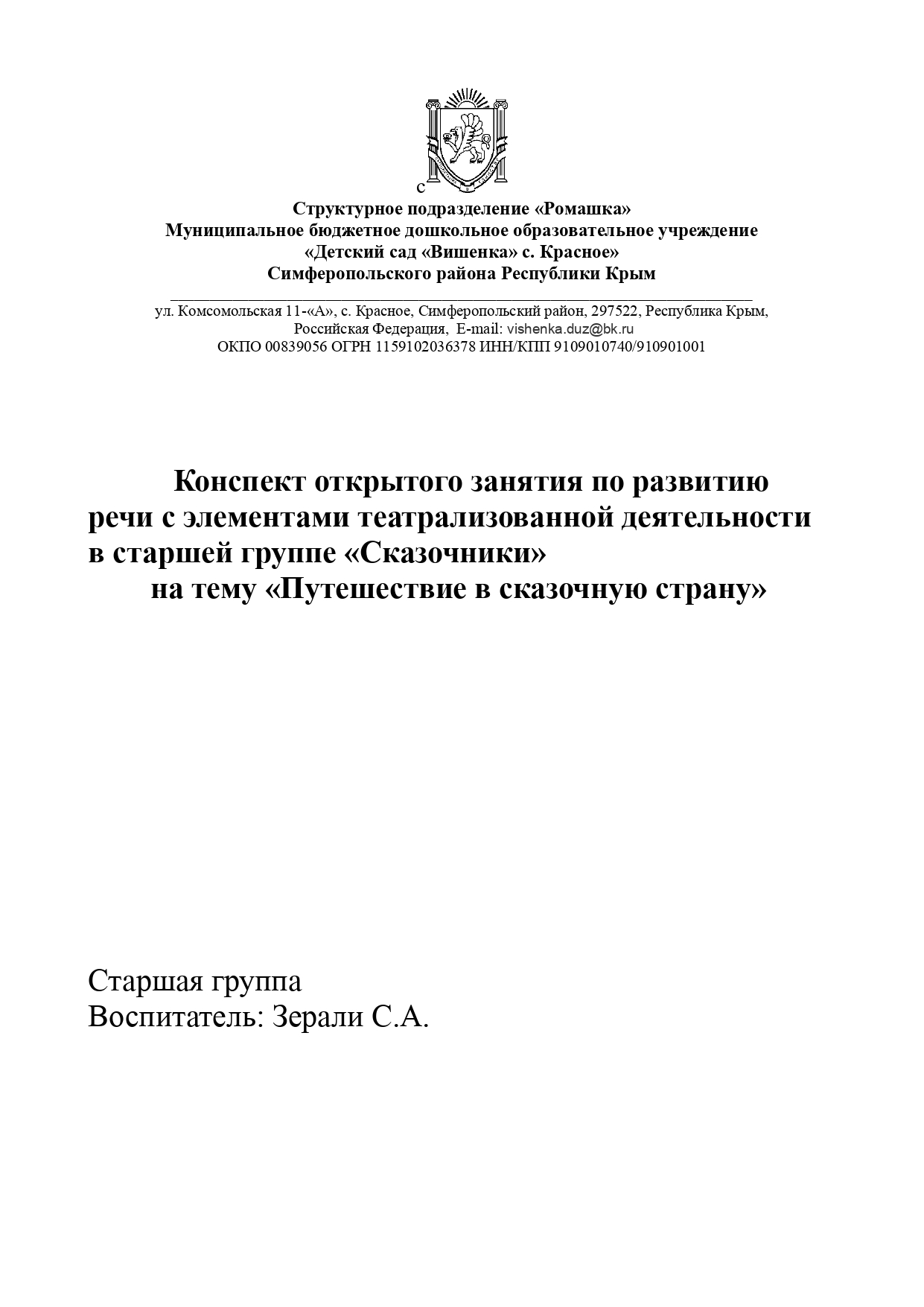 Цель: создание благоприятных условий для развития речи  и творческой активности у детей посредством театрализованной деятельностиЗадачи: 1) образовательные: - активизировать и обогатить словарный запас детей (эмоции);- упражнять в подборе определений к заданному слову, образовании новых слов;- упражнять в передаче эмоций мимикой, жестами;2) развивающие: - развивать логическое мышление, внимание;- формировать правильное речевое дыхание;3) воспитательные:- воспитывать артистизм, умение перевоплощаться, воображение, фантазию, желание помочь ближнему.Оборудование: музыка П.И. Чайковского; телевизор, презентация; шапочки медведя, зайца (2 шт.), белки, лисы, ежа; графические дорожки; разрезные картинки; мобильный телефон.Ход занятия:Воспитатель: ребята, обратите внимание, сколько у нас гостей. Давайте поздороваемся.Здравствуй, солнце золотое!Здравствуй, небо голубое!Здравствуй, вольный ветерок!Здравствуй, маленький дубок!Здравствуй, утро!Здравствуй, день!Мне здороваться не лень!Воспитатель: Какая музыка звучала?Ответы детейСлайд 2Воспитатель: Посмотрите на экран, кого вы видите?  Дети: ФеюВоспитатель:  Какая она? Дети: Грустная, печальная, красивая, добрая, расстроенная   (прилагательные)Воспитатель: А где живут феи?Дети: Фея живет в сказке, в мультфильме          Воспитатель: Как вы думаете, почему фея грустит?Дети: Наверное, у нее что-то случилось. Воспитатель: Сегодня на мой мобильный телефон пришло смс, в котором написано: Помогите! Мою волшебную сказочную страну  заколдовала злая колдунья. Чтобы всё расколдовать, нужно выполнить ее задания. Фея Поможем Фее?Воспитатель: А вы любите сказки?Воспитатель: Я тоже их очень люблю.Чтобы помочь Фее расколдовать ее волшебную страну, нужно  отправиться в волшебную страну сказок. Воспитатель: А на чем можно отправится в страну сказок? Ответы детейВоспитатель: А я вам предлагаю отправится туда сначала на быстром автомобиле, как у Винтика и Шпунтика, но сначала накачаем колеса (Ш), пристегнем ремни безопасности (чик) и отправляемся в путь (Ж). Далее отправляемся на ковре-самолете (С), на ракете (У) Воспитатель: Вот мы с вами и оказались в волшебной стране сказок.Посмотрите на экранСлайд 3Воспитатель: Что вы видите на картинке?Ответы детейДети: домВоспитатель: Произнесем слово ДОМ  У вас на столах лежат квадраты синего и красного цвета,давайте мы с вами выложим слово дом.(звуковой разбор слова)Слайд 4Слайд 5Посмотрите на экран, скажите, кто может жить в этом сказочном домике?Воспитатель: Сейчас я предлагаю вам отгадать загадку: Слайд 6Возле леса, на опушке,Трое их живет в избушке.Там три стула и три кружки,Три кроватки, три подушки.Угадайте без подсказки,Кто герои этой сказки?Слайд 7- Сказка «Три медведя». Назовите всю медвежью семью: мама - медведица, папа медведь, сын медвежонок. Как их звали?- А кто ещё герой этой сказки? (Машенька)- А Машенька испугалась трех медведей?- Конечно, испугалась Машенька, если:- У медведицы - лапы, у медвежонка? Скажите ласково: (лапки).- А у медведя огромные - (лапищи).- У медведицы – глаза, у медвежонка? (глазки).- А у медведя? (глазищи).- У медведицы – нос, у медвежонка? (носик).- А у медведя? (носище).- У медведицы – рот, у медвежонка? (ротик).- А у медведя? (ротище).Воспитатель: Чтобы пройти к следующему заданию, нужно преодолеть препятствия. Вы пойдете со мной? (кочки, узкая дощечка, веточка, яма) Слайд 8Воспитатель: Вот мы с вами и пришли к следующему заданию. Посмотрите на экранСлайд 9 (Яблоня с яблочками-эмоциями)Воспитатель: Что вы видите на экране? (Ответы детей) В каких сказках встречается яблонька?Ответы детей( «Гуси лебеди» «Мешок яблок»)Воспитатель: А на нашей яблоньке яблочки не простые, а с эмоциями. Что такое эмоции?Ответы детейВоспитатель: Эмоции - это когда мы смотрим на лицо человека и понимаем какое у него настроение. Какие эмоции вы видите на первом яблочке? Слайд 10Дети: ЗлостьВоспитатель: Покажите, пожалуйста, как Баба-Яга рассердилась, когда сестра братца спасла.Следующее яблочко Слайд 11Дети: ИспугВоспитатель: Покажите , пожалуйста, как испугался Петушок, когда его схватила Лиса Следующее яблочко Слайд 12Дети: ПечальВоспитатель:  Покажите, пожалуйста, как огорчился Заинька, когда Лисичка выгнала его из домика.Следующее яблочко Слайд 13Дети: РадостьВоспитатель: Покажите, пожалуйста, как обрадовались дедушка и бабушка, когда увидели Машеньку.Слайд 14Воспитатель: И так мы с вами уже в лесу.Посмотрите здесь кто то  есть.Я вам предлагаю назвать кому что принадлежит. Чьи уши?(Заячьи)Чей хвост?(Лисий)Чьи иголки?(Ежинные)Чья берлога?(Медвежья)Лапки белки(Беличьи)Морда волка (Волчья)Дупло совы (Совинное)  А теперь я предлагаю вам самим показать «Лесную сказку».Воспитатель: По завалам, по оврагам шёл медведь хозяйским шагомМедведь: Отвечайте, звери, мне Все готовы ли к зиме?Лиса: Да, Я связала рукавицы.Рукавицы новые, мягкие, пуховые. Заяц: А у нас есть валенки, Что нам вьюга да метель. Хочешь, Мишенька, примерь.Воспитатель: Смотрит белка из дупла Белка: Я орешков припаслаВысоко моё дупло, в нём и сухо и тепло.Воспитатель: Вылез Ёжик из листвы:Ёжик: Про меня забыли вы.Здесь, в кустах моя избушка. А в избе - грибов кадушка.Воспитатель: Обошёл Медведь весь лес и в берлогу спать полезЛапу в пасть засунул он и увидел сладкий сон.Воспитатель: А чтобы пройти дальше, нам нужно проложить себе дорожки, но дорожки эти не простые, а графические.И дальше мы отправимся в путь на рыбе -кит.По морям по волнам плывет рыба кит.Плавниками он с водой играетИ рыбок в воде считает.Одна,вторая,третья,четвертая,пятая.Работа с графическими дорожками.Вот мы и приплыли к острову сказок,но злая колдунья решила все сказки запутать,но мы то с вами знаем много сказок и поможем Фее всё вернуть на свои места.Воспитатель: На столах для вас приготовлены разрезные картинки с иллюстрациями сказок, я предлагаю вам их собрать.Работа с разрезными картинками.Воспитатель: Вот мы с вами и справились со всеми заданиями! Слайд Воспитатель: Какая Фея теперь?Дети: Красивая, счастливая, радостная, веселая, улыбчивая, добрая…Воспитатель: А теперь нам пора возвращаться обратно.Сначала летим на ракете (У), теперь на ковре-самолете (С), садимся в автомобиль, пристегиваемся (ЧИК) и поехали (Ж), отстегиваемся (Чик)Рефлексия Давайте с вами составим синквейн про наше путешествие.1,Путешествие2.Сказочное,Увлекательное3.Помогали,играли,раскалдовывали4.Путешесвие было в сказочную страну.5.Было здорово!